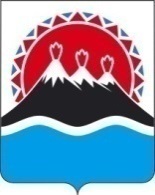 П О С Т А Н О В Л Е Н И ЕПРАВИТЕЛЬСТВА КАМЧАТСКОГО КРАЯ             г. Петропавловск-КамчатскийПРАВИТЕЛЬСТВО ПОСТАНОВЛЯЕТ:Внести в постановление Правительства Камчатского края от 14.03.2019 № 122-П «Об утверждении Порядка предоставления из краевого бюджета субсидий юридическим лицам и индивидуальным предпринимателям на возмещение затрат, связанных с реализацией мероприятий по организации профессионального обучения и дополнительного профессионального образования работников из числа граждан предпенсионного возраста, в Камчатском крае» следующие изменения:в наименовании слова «граждан предпенсионного возраста» заменить словами «лиц в возрасте 50-ти лет и старше, а также лиц предпенсионного возраста»;в части 1 слова «граждан предпенсионного возраста» заменить словами «лиц в возрасте 50-ти лет и старше, а также лиц предпенсионного возраста»;в приложении: а) в наименовании слова граждан предпенсионного возраста» заменить словами «лиц в возрасте 50-ти лет и старше, а также лиц предпенсионного возраста»; б) в части 1 слова «граждан предпенсионного возраста» заменить словами «лиц в возрасте 50-ти лет и старше, а также лиц предпенсионного возраста»; в) в части 3 слова «граждан предпенсионного возраста» заменить словами «лиц в возрасте 50-ти лет и старше, а также лиц предпенсионного возраста»; г) в абзаце первом части 20 слова «до конца отчетного года» заменить словами «не менее года»;2. Настоящее постановление вступает в силу через 10 дней после дня его официального опубликования и распространяется на правоотношения, возникающие с 1 января 2020 года.Председатель Правительства - Первый вице-губернатор Камчатского края                                                                             Р.С. Василевский СОГЛАСОВАНО:Заместитель Председателя Правительства Камчатского края						       В.И. СивакРуководитель Агентства по занятости населения и миграционнойполитике Камчатского края		     Н.Б. НиценкоНачальник Главного правового управления Губернатора и Правительства Камчатского края 						       С.Н. ГудинИсполнитель:  Маркина Елена Викторовнателефон: 42-79-91Агентство по занятости населения и миграционной политике Камчатского краяПояснительная запискак проекту постановления Правительства Камчатского края«О внесении изменений в приложение к постановлению от 14.03.2019 № 122-П «Об утверждении Порядка предоставления из краевого бюджета субсидий юридическим лицам и индивидуальным предпринимателям на возмещение затрат, связанных с реализацией мероприятий по организации профессионального обучения и дополнительного профессионального образования работников из числа граждан предпенсионного возраста, в Камчатском крае»Настоящий проект постановления Правительства Камчатского края разработан в целях уточнения отдельных положений приложения к постановлению Правительства Камчатского края от 14.03.2019 № 122-П «Об утверждении Порядка предоставления из краевого бюджета субсидий юридическим лицам и индивидуальным предпринимателям на возмещение затрат, связанных с реализацией мероприятий по организации профессионального обучения и дополни-тельного профессионального образования работников из числа граждан предпенсионного возраста, в Камчатском крае».Реализация настоящего постановления не потребует дополнительных финансовых средств из краевого бюджета.Настоящий проект постановления Правительства Камчатского края с 17.12.2019 года по 27.12.2019 года размещен на Едином портале проведения независимой антикоррупционной экспертизы и общественного обсуждения проектов нормативных правовых актов Камчатского края в информационно-телекоммуникационной сети Интернет. №О внесении изменений в приложение к постановлению Правительства Камчатского края от 14.03.2019 № 122-П «Об утверждении Порядка предоставления из краевого бюджета субсидий юридическим лицам и индивидуальным предпринимателям на возмещение затрат, связанных с реализацией мероприятий по организации профессионального обучения и дополнительного профессионального образования работников из числа граждан предпенсионного возраста, в Камчатском крае»